Рождество в Суздале07.01.2018                   Стоимость тура на человека:     1610 / 1550 рублей                                     В стоимость тура входит:экскурсионное обслуживание по программе, в том числе входные билетытранспортное обслуживание по программеуслуги гидастраховка от несчастного случая.                                                            _____________________________________________________Туристическая компания «Яр-Тревел»тел. (4852)  73-12-77, 73-12-76 (т/ф), www.yar-travel.ru   e-mail:  yartur@list.ru,Ярославль, ул.Собинова, 27А (бывший магазин «Лукошко» напротив школы №33)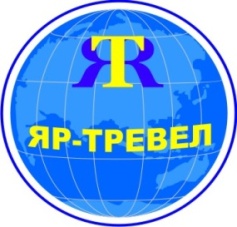 Туристическая компания «Яр-Тревел»Тел. (4852)  73-12-77, 73-12-76 (т/ф), 330-650 (сот)www.yar-travel.ru   e-mail:  yartur@list.ruЯрославль, ул.Собинова, 27а (бывший магазин «Лукошко», напротив шк.  № 33)07:00Сбор группы на пл. Волкова (у памятника Ф.Волкову)Отправление в г.Суздаль10:30Прибытие в Суздаль. Обзорная по городу. Осмотр памятников архитектуры, внесенных в Список Всеминого культурного наследия ЮНЕСКО:Суздальский Кремль с посещением Крестовой палатыСпасо-Ефимьев монастырьЭтнографические экспозиции Музея деревянного зодчества                    Свободное время, участие в народных гуляниях17:00Отъезд группы в Ярославль. Ориентировочное прибытие в 20:30